附件1高端领军人才认定综合服务平台操作指引申办指引第一步：申请人访问南沙区企业综合服务平台访问地址是：https://qiye.gzns.gov.cn/第二步：申请人进入申办流程1．“办事服务”，不需要注册或登录。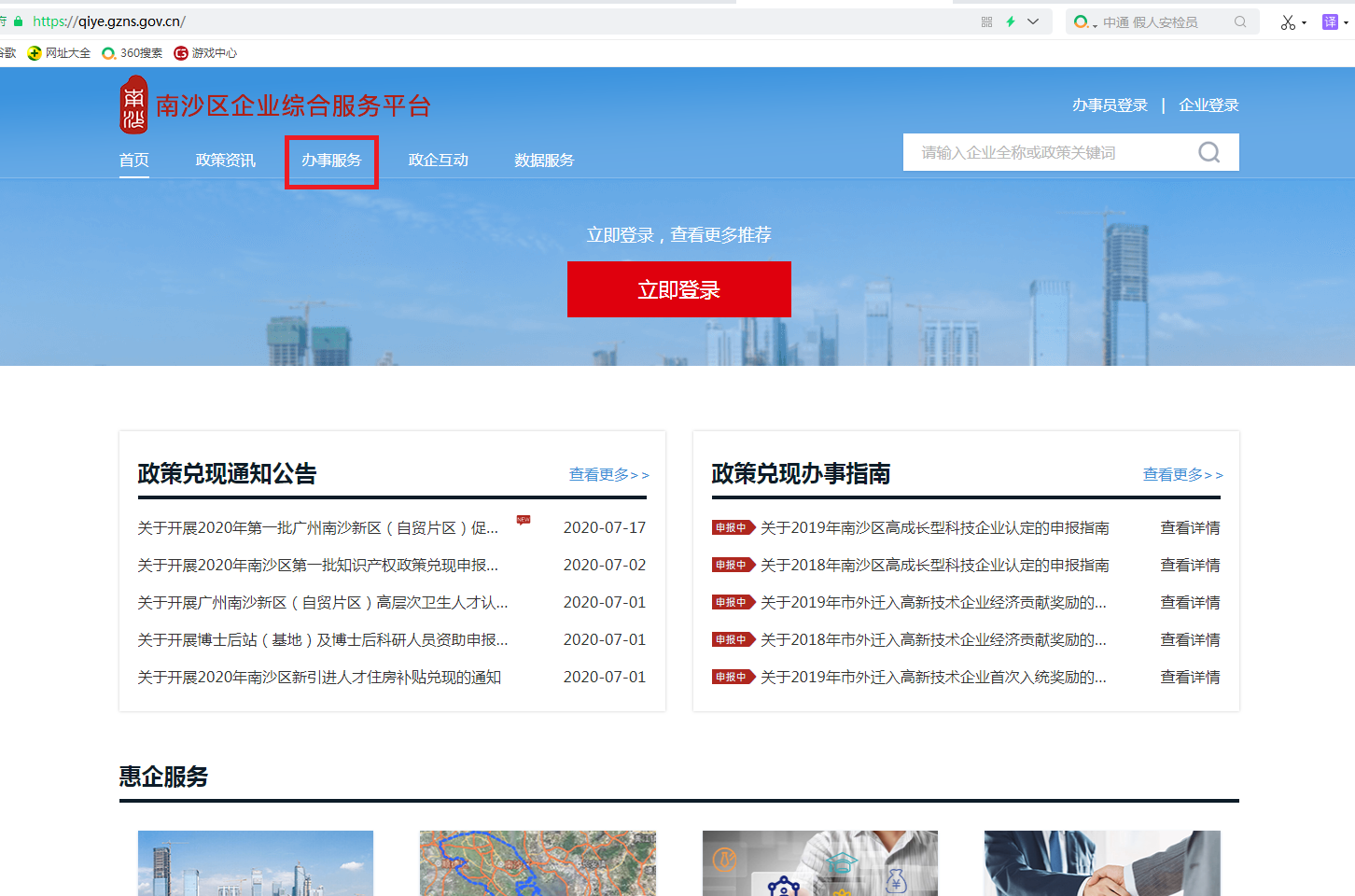 2.“政策兑现在线申请”――“查看更多”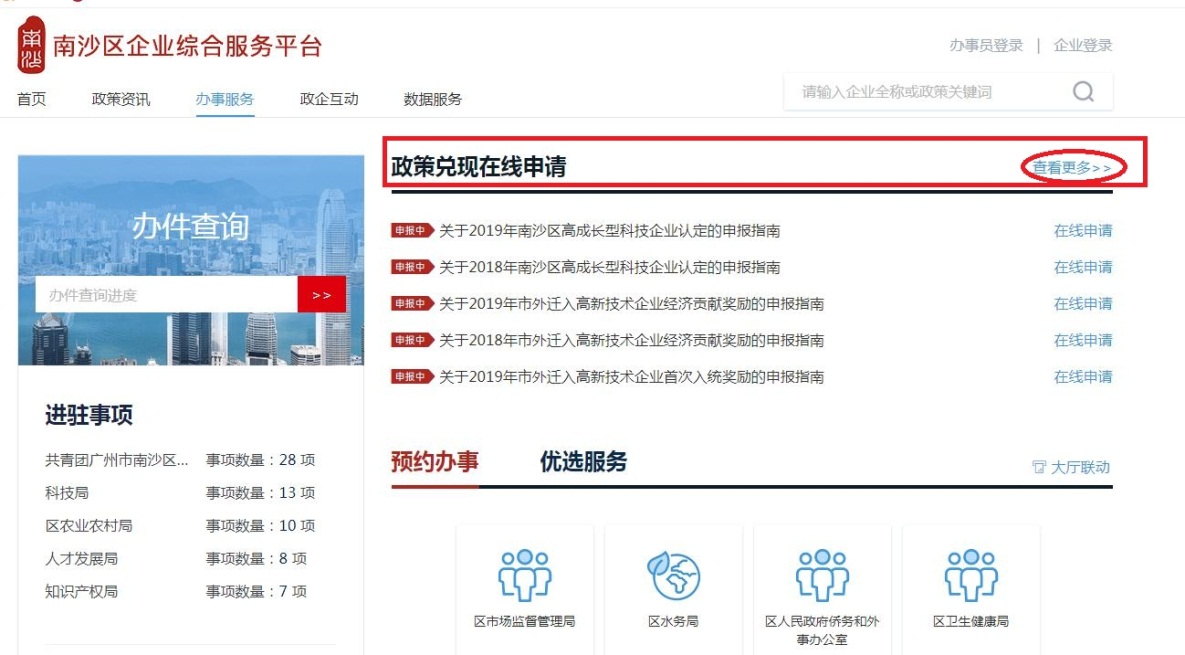 3．业务主管部门“人才发展局”――“查询”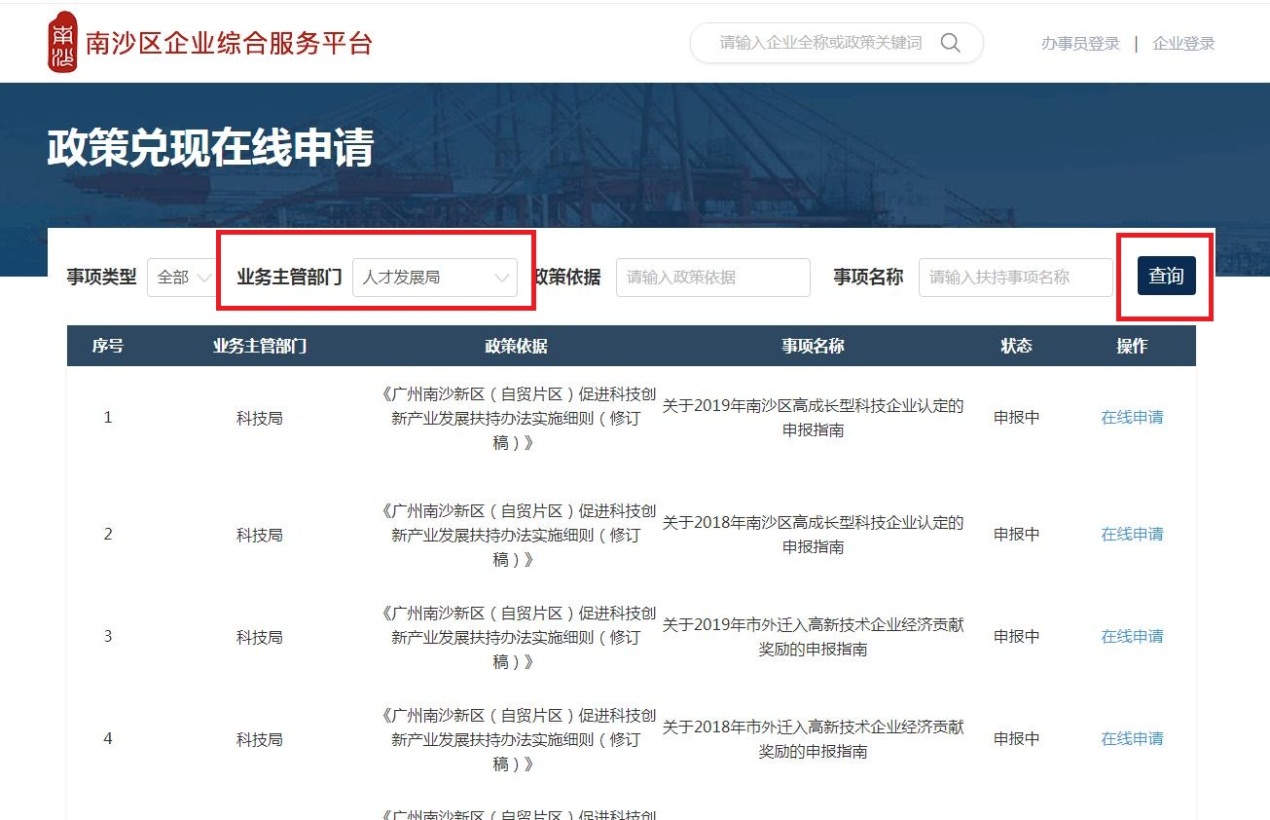 4．高端领军人才认定――“在线申请”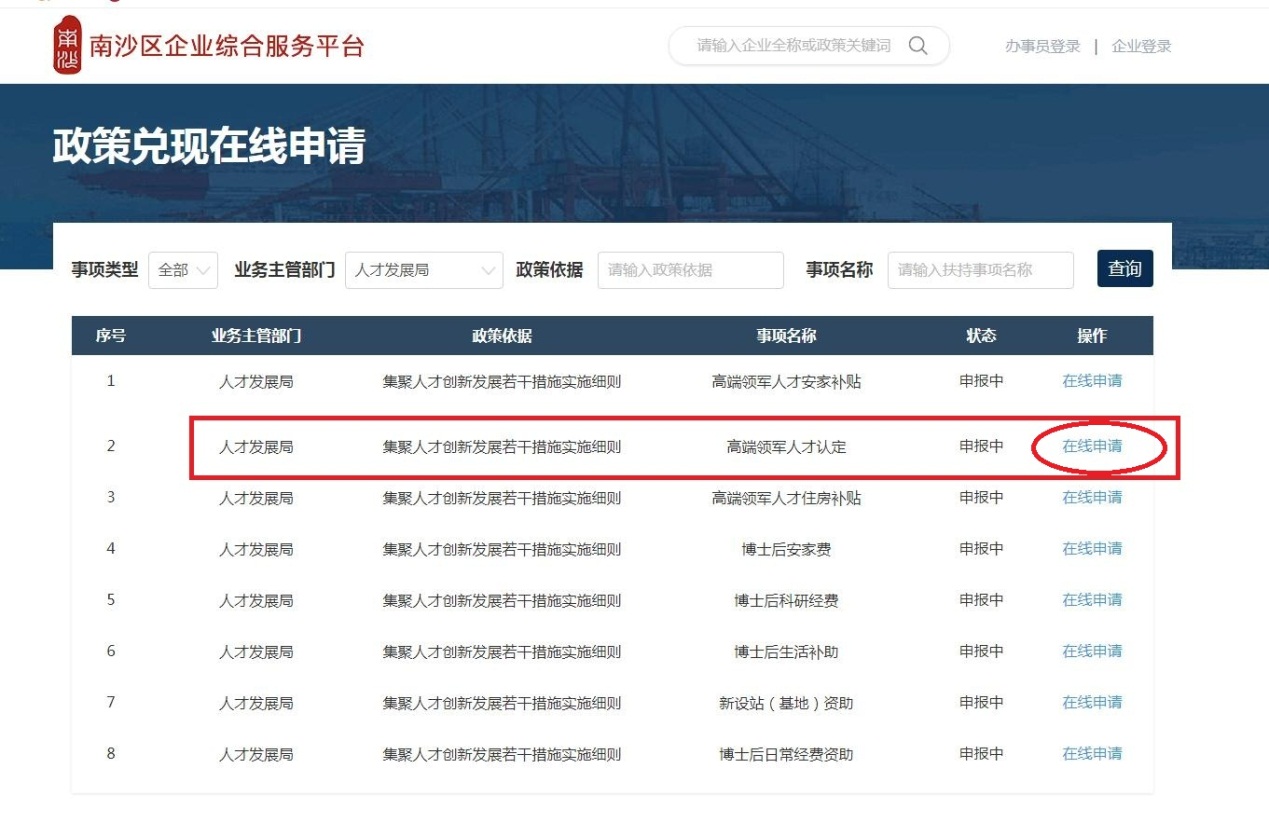 5．在线填写“申请填写”，并按“申报材料清单”上传相关材料，填写完成后“提交申请”。说明：（1）申请人办理个人事项，是否委托办理选择“否”；（2）申请材料清单：申请Ｂ证，提交上传的材料详查《办事指南》，通常需要上传的材料序号为：1-5，15-16。(3)“申请填写”栏目的非必填项，可根据实际情况填写或不填写。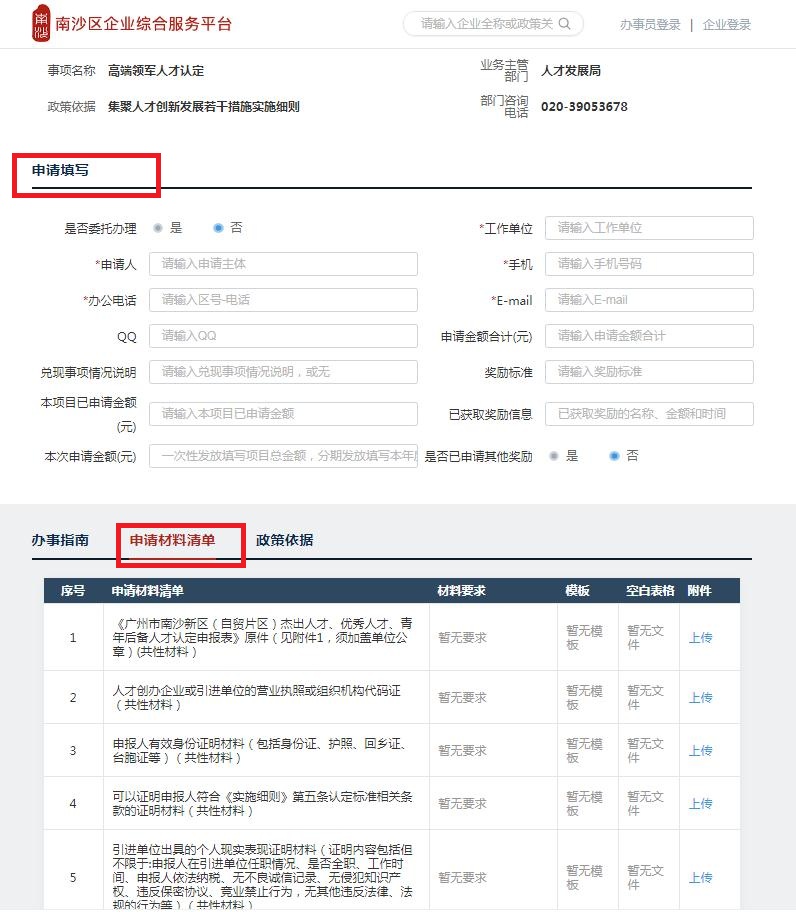 6．提交成功后，记录“申请编号”，用于查询办理进度。提交成功后，填写的手机号会收到短信提醒。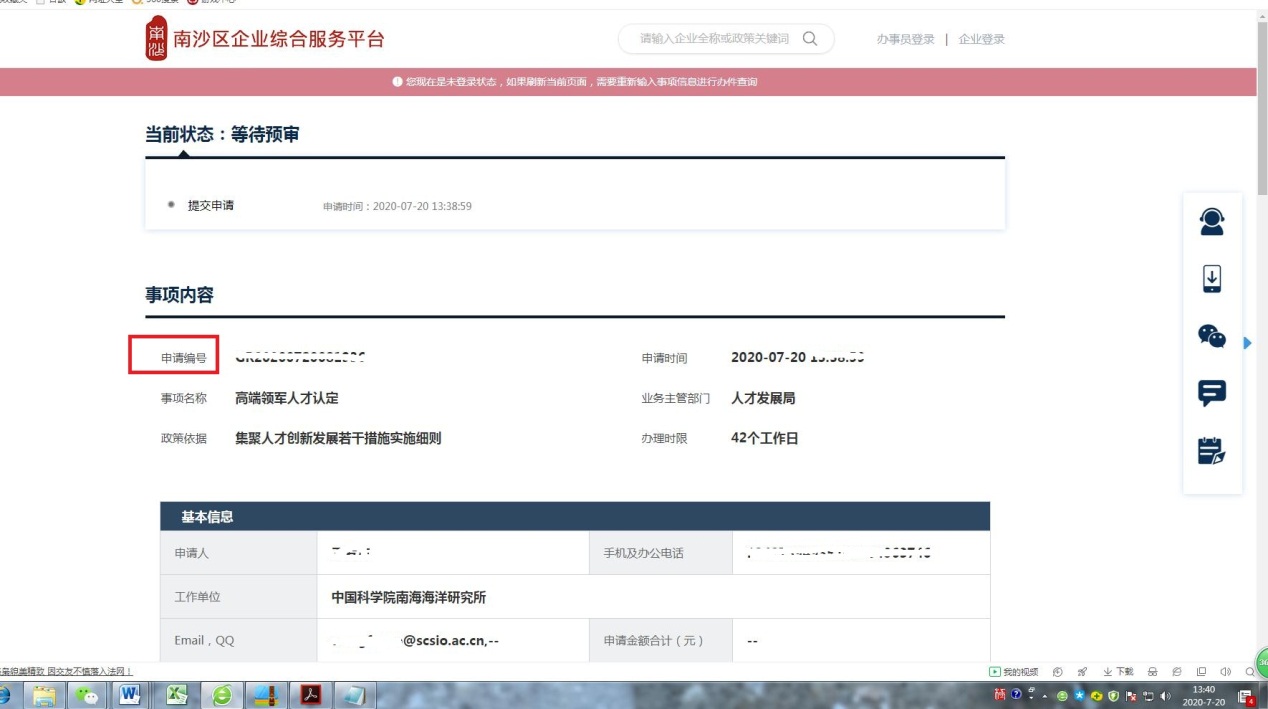 二、进度查询指引1.访问南沙区企业综合服务平台访问地址是：https://qiye.gzns.gov.cn/2.“办事服务”，不需要注册或登录。3.办件查询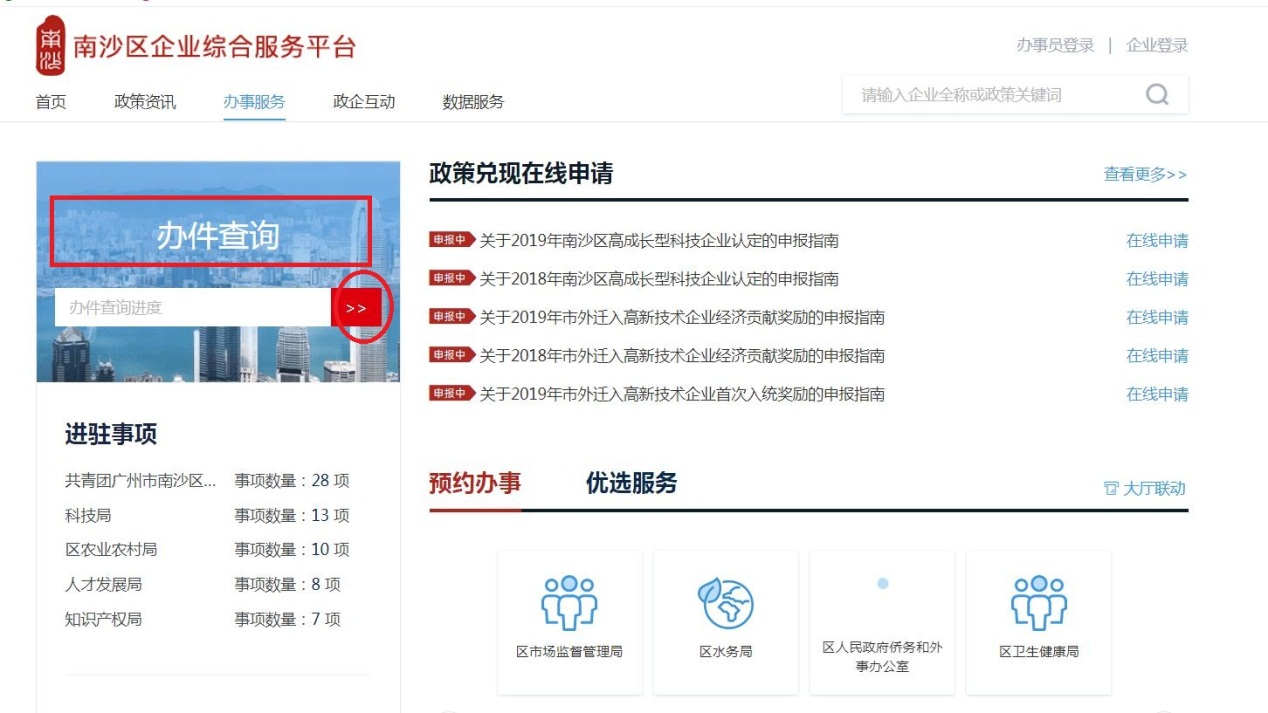 4.输入申请编号，查询办件进度。注：申请编号前的字母选择“GR”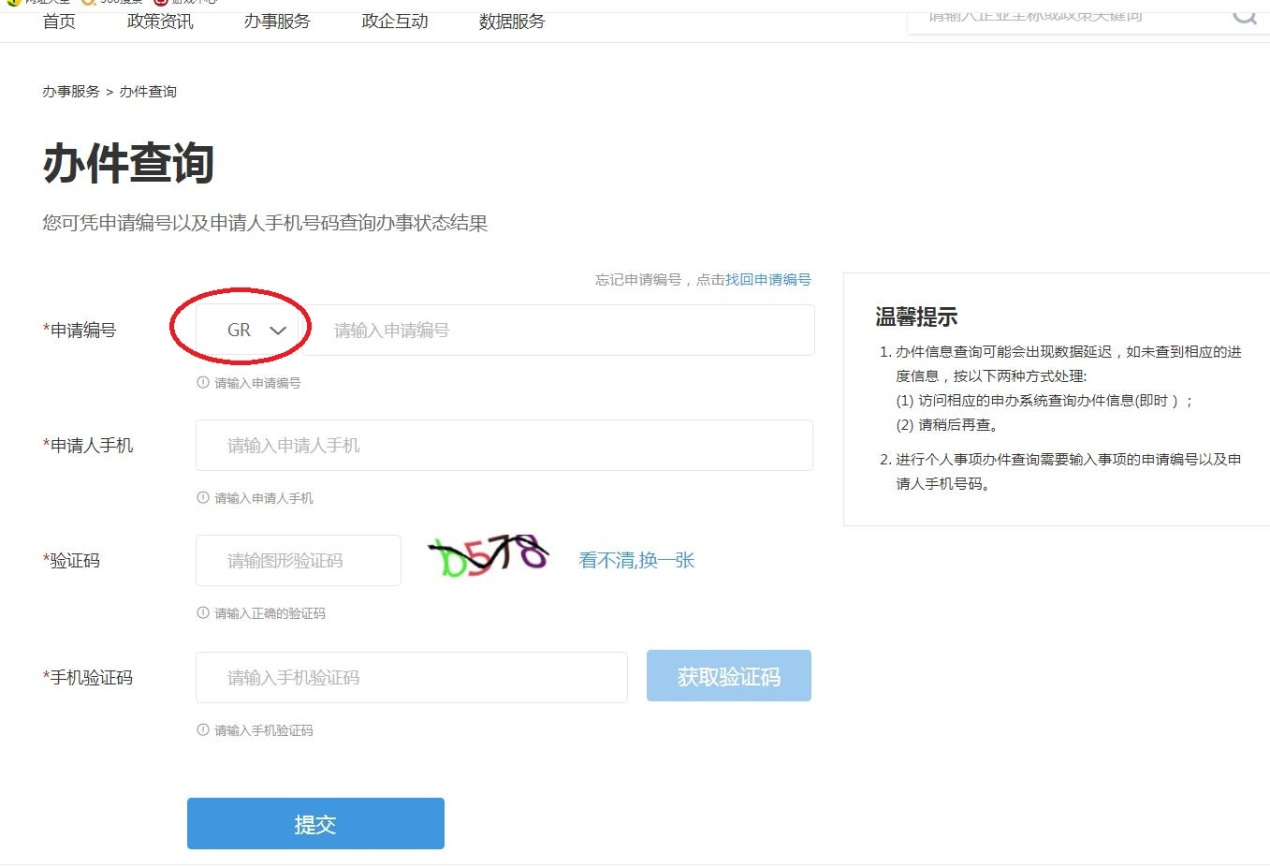 5.如忘记申请编号，可按指引找回申请编号。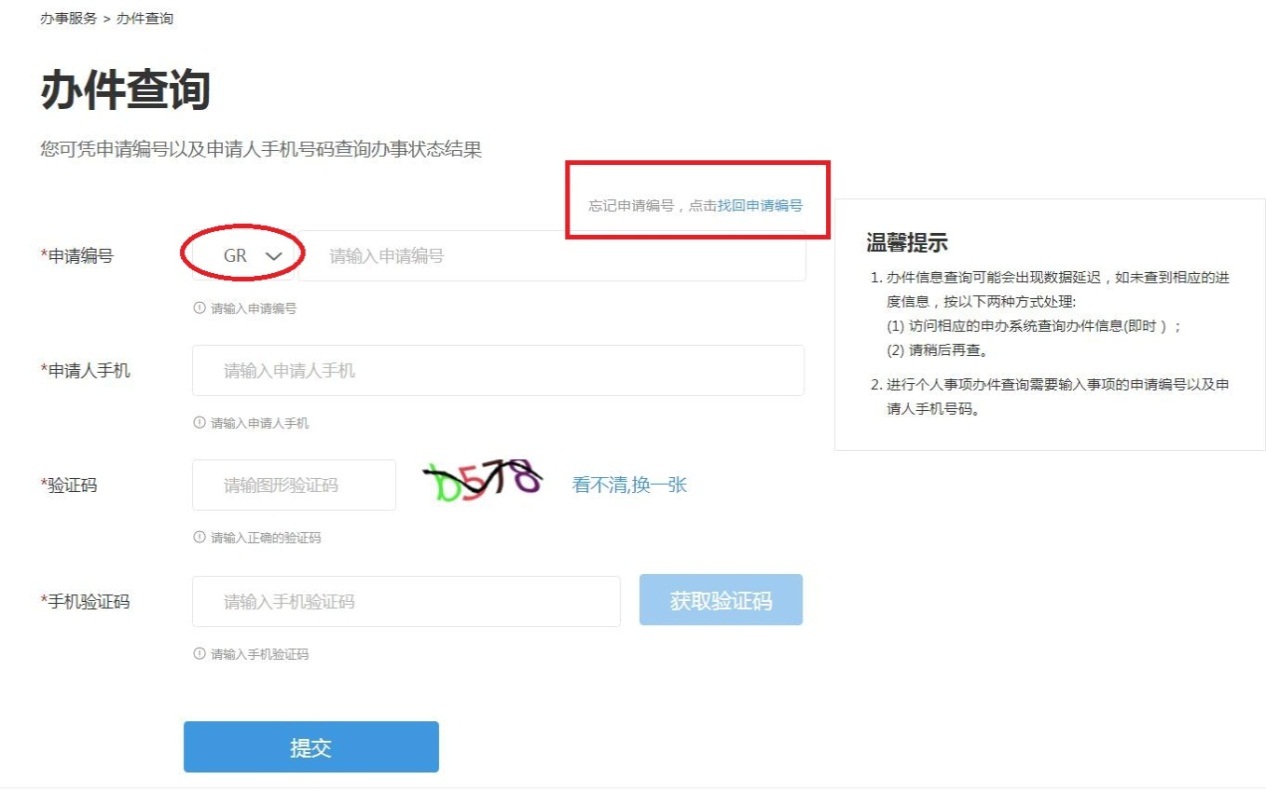 